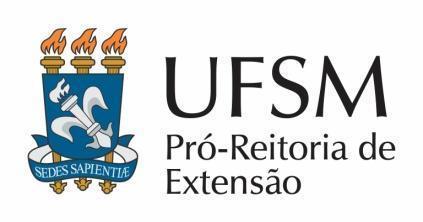 ANEXO ISolicitação de Agendamento do Centro de Convenções da UFSMNome do  EventoSolicitante:TelefoneCNPJ:INSC .ESTADUALINSC. MUNICIPALNome do responsável:CPFEndereço completo com CEP:Categoria: (Palestra, Seminário, Teatro, Show, Stand-up, concerto, espetáculo, etc.)Data inicial:Data final:Horário inicial:Horário final:Horário para montagem, desmontagem, ensaios, passagem de som, etc…:Precisa de um dia extra para montagem/desmontagem?Descrição do evento:Programação do evento:Indicação etária do evento Quantidade de pessoas envolvidas no Evento (considerar toda a equipe de produção e artística)Público estimado:Informações complementares: Espaços do Teatro que serão utilizados para Evento(  ) Palco(  ) Hall de entrada/Foyer(  ) Hall do Mezanino (2º andar)(  ) Sala Vip(  ) Plateia(  ) Camarins(  ) Sala de ensaios(  ) Todos os ambientes listados(  ) Palco(  ) Hall de entrada/Foyer(  ) Hall do Mezanino (2º andar)(  ) Sala Vip(  ) Plateia(  ) Camarins(  ) Sala de ensaios(  ) Todos os ambientes listados(  ) Palco(  ) Hall de entrada/Foyer(  ) Hall do Mezanino (2º andar)(  ) Sala Vip(  ) Plateia(  ) Camarins(  ) Sala de ensaios(  ) Todos os ambientes listadosAnexos: